Про затвердження структури,режиму роботи ОЗО танавчальних планів, курсовоїперепідготовки         Відповідно спільного рішення педагогічної ради та ради ОЗО “Баришівський ліцей» від 31.08.2022 за № 16  з метою створення оптимальних умов отримання освітніх послуг здобувачами освіти та роботи педагогічного персоналу,НАКАЗУЮ:Затвердити структуру та режим роботи закладу на 2022-2023 н.р.(додаток 1).Висвітлити структуру та режим роботи закладу освіти на 2022-2023 н.р. на сайті НВК. Затвердити навчальні плани на 2022-2023 навчальний рік (додаток 2)/Затвердити план проходження курсової перепідготовки вчителів на 2023 рік.Контроль за виконанням  наказу залишаю за собою.Директор ОЗО                                    Наталія КАЛМИКОВА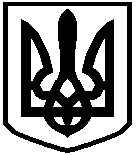 